Name 	Title  School  School Phone Number  	Cell Phone NumberE-mail AddressTeaching ExperienceSubject(s)	Grade Levels TaughtAdministrative or Supervisory Experience:  School Extracurricular Experience and Responsibilities:I have been in education since                      .I have been in independent schools since    	.I have served on 	Accreditation Visit Committees.On this Accreditation Visit, I would feel most comfortable and competent working on the following subjects and areas of school life:Please mail or email one copy to the Visiting Committee Chair and one copy to ISAS at the addresses below.  This information will be used in assigning responsibilities.  Visiting Committee Chair					ISAS Staff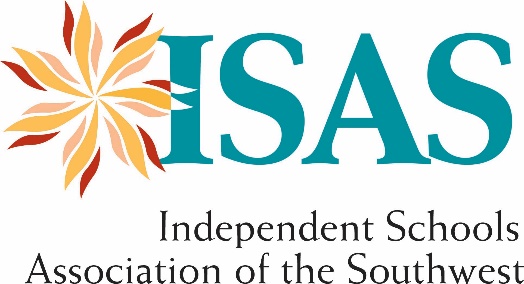 Visiting Committee 
Member InformationSchool _______________________________Chair ________________________________  